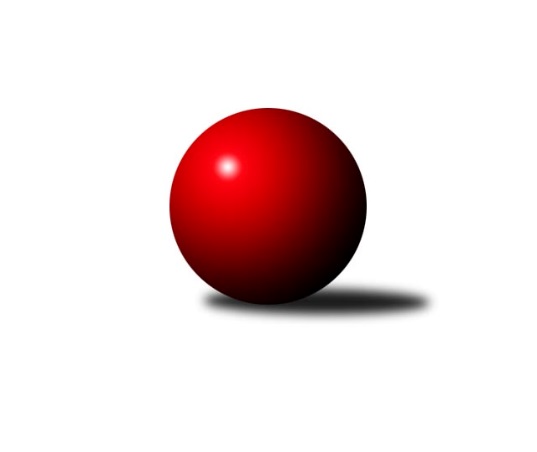 Č.6Ročník 2016/2017	24.10.2016Nejlepšího výkonu v tomto kole: 1761 dosáhlo družstvo: TJ Sokol Chvalíkovice ˝B˝Meziokresní přebor-Bruntál, Opava 2016/2017Výsledky 6. kolaSouhrnný přehled výsledků:KK PEPINO Bruntál 	- TJ Kovohutě Břidličná ˝D˝	10:0	1577:1425		24.10.TJ Opava ˝D˝	- TJ Horní Benešov ˝F˝	2:8	1408:1468		24.10.TJ Horní Benešov ˝E˝	- TJ Kovohutě Břidličná ˝C˝	6:4	1682:1645		24.10.KK Minerva Opava ˝C˝	- TJ Sokol Chvalíkovice ˝B˝	2:8	1646:1761		24.10.RSKK Raciborz	- TJ Jiskra Rýmařov ˝C˝	6:4	1589:1582		24.10.Tabulka družstev:	1.	KK PEPINO Bruntál	5	5	0	0	42 : 8 	 	 1656	10	2.	TJ Jiskra Rýmařov ˝C˝	6	4	0	2	40 : 20 	 	 1589	8	3.	RSKK Raciborz	5	4	0	1	34 : 16 	 	 1572	8	4.	TJ Kovohutě Břidličná ˝D˝	6	3	1	2	37 : 23 	 	 1524	7	5.	TJ Kovohutě Břidličná ˝C˝	6	3	0	3	36 : 24 	 	 1556	6	6.	TJ Horní Benešov ˝F˝	6	3	0	3	22 : 38 	 	 1524	6	7.	TJ Horní Benešov ˝E˝	5	2	1	2	21 : 29 	 	 1527	5	8.	TJ Sokol Chvalíkovice ˝B˝	6	2	0	4	22 : 38 	 	 1520	4	9.	TJ Opava ˝D˝	5	1	0	4	8 : 42 	 	 1431	2	10.	KK Minerva Opava ˝C˝	6	0	0	6	18 : 42 	 	 1414	0Podrobné výsledky kola:	 KK PEPINO Bruntál 	1577	10:0	1425	TJ Kovohutě Břidličná ˝D˝	Josef Novotný	 	 210 	 186 		396 	 2:0 	 363 	 	171 	 192		Jiří Večeřa	Jan Mlčák	 	 194 	 188 		382 	 2:0 	 379 	 	186 	 193		Miroslav Smékal	Lukáš Janalík	 	 217 	 186 		403 	 2:0 	 308 	 	163 	 145		Ota Pidima	Tomáš Janalík	 	 204 	 192 		396 	 2:0 	 375 	 	185 	 190		Jan Dosedělrozhodčí: Nejlepší výkon utkání: 403 - Lukáš Janalík	 TJ Opava ˝D˝	1408	2:8	1468	TJ Horní Benešov ˝F˝	Jiří Novák	 	 189 	 194 		383 	 0:2 	 389 	 	197 	 192		Roman Swaczyna	Vilibald Marker	 	 120 	 213 		333 	 0:2 	 378 	 	195 	 183		Martin Švrčina	Roman Škrobánek	 	 190 	 174 		364 	 2:0 	 340 	 	160 	 180		Lukáš Zahumenský	Petr Bracek ml.	 	 160 	 168 		328 	 0:2 	 361 	 	175 	 186		Tomáš Zbořilrozhodčí: Nejlepší výkon utkání: 389 - Roman Swaczyna	 TJ Horní Benešov ˝E˝	1682	6:4	1645	TJ Kovohutě Břidličná ˝C˝	Zdeňka Habartová	 	 201 	 205 		406 	 2:0 	 397 	 	197 	 200		Anna Dosedělová	Zbyněk Tesař	 	 193 	 186 		379 	 0:2 	 399 	 	208 	 191		Jaroslav Zelinka	Zdeněk Smrža	 	 233 	 237 		470 	 2:0 	 400 	 	189 	 211		Josef Kočař	Jindřich Dankovič	 	 205 	 222 		427 	 0:2 	 449 	 	227 	 222		Leoš Řepka ml.rozhodčí: Nejlepší výkon utkání: 470 - Zdeněk Smrža	 KK Minerva Opava ˝C˝	1646	2:8	1761	TJ Sokol Chvalíkovice ˝B˝	Gabriela Beinhaeurová	 	 232 	 196 		428 	 0:2 	 456 	 	238 	 218		Daniel Beinhauer	Zuzana Šafránková	 	 183 	 201 		384 	 0:2 	 445 	 	220 	 225		David Beinhauer	Stanislav Troják *1	 	 207 	 216 		423 	 2:0 	 419 	 	211 	 208		Jonas Műckstein	Radek Fischer	 	 200 	 211 		411 	 0:2 	 441 	 	222 	 219		Otto Mücksteinrozhodčí: střídání: *1 od 51. hodu Lubomír BičíkNejlepší výkon utkání: 456 - Daniel Beinhauer	 RSKK Raciborz	1589	6:4	1582	TJ Jiskra Rýmařov ˝C˝	Krzysztof Wróblewski	 	 214 	 203 		417 	 2:0 	 385 	 	187 	 198		Stanislav Lichnovský	Artur Tokarski	 	 181 	 193 		374 	 0:2 	 418 	 	227 	 191		Pavel Přikryl	Ryszard Grygiel	 	 178 	 194 		372 	 0:2 	 386 	 	193 	 193		Miroslav Langer	Mariusz Gierczak	 	 215 	 211 		426 	 2:0 	 393 	 	187 	 206		Pavel Švanrozhodčí: Nejlepší výkon utkání: 426 - Mariusz GierczakPořadí jednotlivců:	jméno hráče	družstvo	celkem	plné	dorážka	chyby	poměr kuž.	Maximum	1.	Tomáš Janalík 	KK PEPINO Bruntál 	430.67	295.6	135.1	5.3	3/3	(456)	2.	Leoš Řepka ml. 	TJ Kovohutě Břidličná ˝C˝	424.00	303.9	120.1	8.3	3/3	(449)	3.	Josef Novotný 	KK PEPINO Bruntál 	413.33	290.3	123.0	9.0	3/3	(425)	4.	Jan Mlčák 	KK PEPINO Bruntál 	409.83	287.2	122.7	7.2	2/3	(447)	5.	Krzysztof Wróblewski 	RSKK Raciborz	408.13	282.0	126.1	6.1	2/2	(421)	6.	Mariusz Gierczak 	RSKK Raciborz	408.13	284.4	123.8	6.6	2/2	(426)	7.	Zdeněk Smrža 	TJ Horní Benešov ˝E˝	406.11	280.0	126.1	6.9	3/3	(470)	8.	Pavel Přikryl 	TJ Jiskra Rýmařov ˝C˝	404.40	285.2	119.2	7.6	5/5	(419)	9.	Pavel Švan 	TJ Jiskra Rýmařov ˝C˝	402.88	279.9	123.0	6.4	4/5	(443)	10.	Jaroslav Zelinka 	TJ Kovohutě Břidličná ˝C˝	400.67	282.2	118.5	8.3	3/3	(406)	11.	Gabriela Beinhaeurová 	KK Minerva Opava ˝C˝	399.17	282.0	117.2	9.3	4/4	(481)	12.	Richard Janalík 	KK PEPINO Bruntál 	398.67	280.7	118.0	8.0	3/3	(428)	13.	Martin Švrčina 	TJ Horní Benešov ˝F˝	395.70	287.1	108.6	9.6	5/5	(445)	14.	Josef Šindler 	TJ Horní Benešov ˝E˝	393.33	282.3	111.0	10.8	3/3	(433)	15.	Miroslav Langer 	TJ Jiskra Rýmařov ˝C˝	392.50	276.2	116.3	10.7	5/5	(405)	16.	Martin Kaduk 	KK PEPINO Bruntál 	391.00	273.8	117.3	11.5	2/3	(414)	17.	Jan Doseděl 	TJ Kovohutě Břidličná ˝D˝	390.89	279.0	111.9	8.2	3/4	(421)	18.	Roman Swaczyna 	TJ Horní Benešov ˝F˝	390.70	280.9	109.8	11.4	5/5	(435)	19.	Otto Mückstein 	TJ Sokol Chvalíkovice ˝B˝	390.60	276.6	114.0	8.6	5/5	(441)	20.	Stanislav Lichnovský 	TJ Jiskra Rýmařov ˝C˝	387.00	279.5	107.5	11.2	5/5	(447)	21.	Miroslav Smékal 	TJ Kovohutě Břidličná ˝D˝	386.42	263.7	122.8	7.2	4/4	(420)	22.	Tomáš Zbořil 	TJ Horní Benešov ˝F˝	386.40	267.2	119.2	10.2	5/5	(442)	23.	Radek Fischer 	KK Minerva Opava ˝C˝	384.11	271.0	113.1	10.0	3/4	(411)	24.	Artur Tokarski 	RSKK Raciborz	382.75	267.9	114.9	7.3	2/2	(389)	25.	Anna Dosedělová 	TJ Kovohutě Břidličná ˝C˝	382.33	276.4	105.9	10.3	2/3	(397)	26.	Jindřich Dankovič 	TJ Horní Benešov ˝E˝	382.00	282.5	99.5	11.0	2/3	(427)	27.	Jiří Večeřa 	TJ Kovohutě Břidličná ˝D˝	381.00	265.0	116.0	7.7	3/4	(397)	28.	David Beinhauer 	TJ Sokol Chvalíkovice ˝B˝	380.50	261.3	119.3	8.0	4/5	(445)	29.	Ota Pidima 	TJ Kovohutě Břidličná ˝D˝	380.38	263.8	116.6	8.5	4/4	(423)	30.	Zdeňka Habartová 	TJ Horní Benešov ˝E˝	380.11	270.9	109.2	10.1	3/3	(421)	31.	Dariusz Jaszewski 	RSKK Raciborz	379.00	267.8	111.3	8.0	2/2	(405)	32.	Luděk Häusler 	TJ Kovohutě Břidličná ˝C˝	377.33	265.3	112.0	8.7	3/3	(394)	33.	Daniel Beinhauer 	TJ Sokol Chvalíkovice ˝B˝	374.30	260.7	113.6	9.4	5/5	(456)	34.	Josef Kočař 	TJ Kovohutě Břidličná ˝C˝	368.56	264.4	104.2	12.8	3/3	(400)	35.	Lenka Markusová 	TJ Opava ˝D˝	366.50	262.5	104.0	13.8	3/3	(387)	36.	Roman Škrobánek 	TJ Opava ˝D˝	365.50	266.0	99.5	16.0	2/3	(367)	37.	Jonas Műckstein 	TJ Sokol Chvalíkovice ˝B˝	362.50	267.3	95.3	12.0	4/5	(419)	38.	Jiří Novák 	TJ Opava ˝D˝	358.75	251.8	107.0	14.0	2/3	(383)	39.	Lukáš Zahumenský 	TJ Horní Benešov ˝F˝	356.50	262.9	93.6	15.7	5/5	(368)	40.	Lubomír Bičík 	KK Minerva Opava ˝C˝	353.63	259.8	93.9	12.0	4/4	(414)	41.	Zbyněk Tesař 	TJ Horní Benešov ˝E˝	352.17	258.5	93.7	14.7	2/3	(406)	42.	Vilibald Marker 	TJ Opava ˝D˝	343.50	244.5	99.0	14.0	2/3	(401)	43.	Petr Bracek ml. 	TJ Opava ˝D˝	333.75	251.0	82.8	14.5	2/3	(349)	44.	Stanislav Troják 	KK Minerva Opava ˝C˝	280.67	209.7	71.0	14.0	3/4	(378)		František Ocelák 	TJ Jiskra Rýmařov ˝C˝	413.00	284.5	128.5	9.5	2/5	(420)		Milan Franer 	TJ Opava ˝D˝	409.00	289.0	120.0	5.0	1/3	(409)		Josef Klapetek 	TJ Opava ˝D˝	405.00	290.0	115.0	6.0	1/3	(405)		Radek Hendrych 	TJ Sokol Chvalíkovice ˝B˝	401.00	294.0	107.0	7.0	1/5	(401)		Dalibor Krejčiřík 	TJ Sokol Chvalíkovice ˝B˝	389.33	268.7	120.7	5.3	3/5	(414)		Lukáš Janalík 	KK PEPINO Bruntál 	386.50	269.5	117.0	6.5	1/3	(403)		Ladislav Stárek st. 	TJ Kovohutě Břidličná ˝D˝	381.75	270.8	111.0	11.0	2/4	(398)		Leoš Řepka 	TJ Kovohutě Břidličná ˝D˝	376.00	260.0	116.0	4.0	1/4	(376)		Vladislav Kobelár 	TJ Opava ˝D˝	363.00	251.0	112.0	10.0	1/3	(363)		Ryszard Grygiel 	RSKK Raciborz	362.00	269.5	92.5	11.5	1/2	(372)		Miroslav Orság 	TJ Horní Benešov ˝F˝	356.00	269.0	87.0	15.0	1/5	(356)		Pavel Jašek 	TJ Opava ˝D˝	353.00	265.0	88.0	19.0	1/3	(353)		Vladimír Štrbík 	TJ Kovohutě Břidličná ˝D˝	351.00	255.0	96.0	14.0	1/4	(351)		Zuzana Šafránková 	KK Minerva Opava ˝C˝	327.50	226.0	101.5	16.0	2/4	(384)Sportovně technické informace:Starty náhradníků:registrační číslo	jméno a příjmení 	datum startu 	družstvo	číslo startu22843	Stanislav Lichnovský	24.10.2016	TJ Jiskra Rýmařov ˝C˝	6x13818	Miroslav Langer	24.10.2016	TJ Jiskra Rýmařov ˝C˝	6x8888	Pavel Přikryl	24.10.2016	TJ Jiskra Rýmařov ˝C˝	5x22279	Pavel Švan	24.10.2016	TJ Jiskra Rýmařov ˝C˝	5x22990	Petr Bracek	24.10.2016	TJ Opava ˝D˝	3x
Hráči dopsaní na soupisku:registrační číslo	jméno a příjmení 	datum startu 	družstvo	Program dalšího kola:7. kolo7.11.2016	po	17:00	TJ Kovohutě Břidličná ˝C˝ - KK PEPINO Bruntál 	7.11.2016	po	17:00	TJ Horní Benešov ˝F˝ - RSKK Raciborz	7.11.2016	po	17:00	TJ Sokol Chvalíkovice ˝B˝ - TJ Opava ˝D˝	7.11.2016	po	18:00	TJ Jiskra Rýmařov ˝C˝ - TJ Horní Benešov ˝E˝	8.11.2016	út	17:00	TJ Kovohutě Břidličná ˝D˝ - KK Minerva Opava ˝C˝	Nejlepší šestka kola - absolutněNejlepší šestka kola - absolutněNejlepší šestka kola - absolutněNejlepší šestka kola - absolutněNejlepší šestka kola - dle průměru kuželenNejlepší šestka kola - dle průměru kuželenNejlepší šestka kola - dle průměru kuželenNejlepší šestka kola - dle průměru kuželenNejlepší šestka kola - dle průměru kuželenPočetJménoNázev týmuVýkonPočetJménoNázev týmuPrůměr (%)Výkon3xZdeněk SmržaHor.Beneš.E4703xZdeněk SmržaHor.Beneš.E116.954701xDaniel BeinhauerChvalíkov. B4563xMariusz GierczakRaciborz115.174262xLeoš Řepka ml.Břidličná C4491xPavel PřikrylRýmařov C113.014181xDavid BeinhauerChvalíkov. B4453xKrzysztof WróblewskiRaciborz112.744171xOtto MücksteinChvalíkov. B4411xDaniel BeinhauerChvalíkov. B112.324564xGabriela BeinhaeurováMinerva C4283xLeoš Řepka ml.Břidličná C111.72449